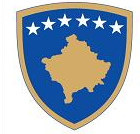 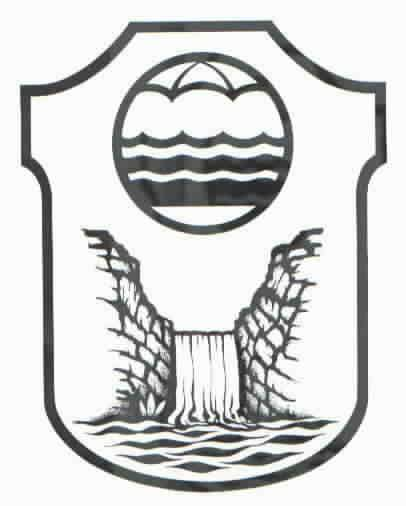                       REPUBLIKA E KOSOVËS
                                   Komuna e Malishevës_________________________________________________________________________________________Drejtoria e Administratës së PërgjithshmeNr: 03/Datë:31.12.2018                                             R A P O R T   V J E T O R  I  P U N Ë S	        2  0  1  8                                                             Malishevë, Janar 2019Për : Kryetarin e Komunës së Malishevës, z. Ragip BegajNga: Drejtori i Drejtorisë së Administratës së Përgjithshme, Hajrullah MazrekuLënda: Raporti vjetor i punës për vitin 2018H y r j e1. Shërbimi i Gjendjes Civile2. Shërbimi për Teknologji Informative 3. Zyra për Komunitete dhe Kthim4. Zyra Koordinuese për Barazi Gjinore                                               1.     SHËRBIMI I GJENDJES CIVILEShërbimi i Gjendjes Civile në kuadër të Drejtorisë për Administratë të Përgjithshme të KK të Malishevës  gjatë periudhës Janar- Dhjetor 2018  i ka kryer shërbimet sipas kërkesave  të  qytetarëve  në  harmonizim  me ligjet  dhe  rregulloret  që  aplikohen. Kërkesat janë kryer me kohë dhe gjithmonë  janë  zgjidhur  sipas  procedurës  duke ju  përmbajtur  afateve ligjore                                       Raporti i shërbimit është si më poshtë:- Aktvendime për ndërrimin, përmirësimin  e emrit apo të mbiemrit personal……...........….105- Aktvendime për regjistrime me vonesë në LAL………………………………… ............. .564- Aktvendime për regjistrime me vonesë në LAV………………………………….............. 39- Vërtetim sqarime të ndryshme……………………………………………………...............15- Anulime të regjistrimeve në LAL………………………………………………...............   96RAPORT  I  REGJISTRIMEVE  DHE  LËSHUARJES  SË  CERTIFIKATAVE  NË SHËRBIMIN E GJENDJES CIVILERAPORT  I  REGJISTRIMEVE  DHE I LËSHUARJES  SË  CERTIFIKATAVE  NË SHËRBIMIN E  GJENDJES CIVILE  KK MALISHEVË PËR REGJISTRIMET E LINDJEVE, MARTESAVE DHE VDEKJEVE QË KANË NDODHUR JASHTË KOSOVËS PËR PERIUDHËN JANAR- DHJETOR 2018                                   2.     Shërbimi për Teknologji  InformativeShërbimi i Teknologjisë Informative ka vazhduar në mirëmbajtjen e serverëve, kurse në fund të vitit është duke i bërë edhe përgatitjet për futjen në sistem të intranetit të ri, dhe shumë aktivitete tjera.                                       3.      Zyra për Komunitete dhe KthimKa pasur shumë aktivitete, mirëpo vlen të theksohet marrëveshja e Komunës së Malishevës me ,,IADK”-në,organizatë e cila ka një projekt i cili ka për qëllim përkrahjen e të riatdhesuarve, të cilët dëshirojnë të merren me bujqësi t’u ndihmohet me subvencione në mjete bujqësore brenda kritereve të parapara nga donatorët.                         4.    Zyra  koordinuese për të drejtat e njeriut, dhe barazi gjinore Puna dhe aktivitet e zyrës për të drejtat e njeriut dhe barazi gjinore ka qenë e përqendruar për avancimin në jetën shoqërore sociale e politike. Me takime dhe aktivitete të shumta janë mbajtur dhe shënuar takime, tryeza dhe kampanja të ndryshme si dhe disa rekomandime për çështje të caktuara. Po ashtu zyra në fjalë posedon të dhënat statistikore në baza gjinore.            MuajiJanarShkurtMarsPrillMajQershorKorrik GushtShtatorShtatorTetorNëntorDhjetorTotalRegjistrimet e reja në LAL0206040005060314010303020046Regjistrimet e mëvon. në LAL544557383024671122232322243546Regjistrimet e reja në LAM1135358475433521273742425190757Regjistrimet e më von. në LAM000000000000000000000000000Regjistrimet e reja në LAV16101007081002080312121014110 Më von.në LAV19151208030317111004041305120Certifikata  të lindjes351123602454307434456196442362112842249124912322333142659Certifikata  martesore5333863753213582943696672933453453283864655Certifikata  të  vdekjes12310211590695110010094989894591095Certifikata të statusit martesor255141147107137911682821261541541262201954Deklaratë  për bashkësinë familjare6344205313183304534374573804644644013225147Certifikate e shtetësisë22444215141328381322222127299Certifikate  e vendbanimi6959185414135961047798988263950muajt                                  RegjistrimetJanarShkurtShkurtMarsPrillMajMajQershorKorrikGushtShtatorTetorNëntorDhjetorTotalRegjistrimet  në LAL2521214026363623358414151431364Regjistrimet  në LAM020505000604040004030201010129Regjistrimet  ne LAV000000010101010001020100000108Certifikatat të  lëshuaraCertifikatat të  lëshuaraCertifikatat të  lëshuaraCertifikatat të  lëshuaraCertifikatat të  lëshuaraCertifikatat të  lëshuaraCertifikatat të  lëshuaraCertifikatat të  lëshuaraCertifikatat të  lëshuaraCertifikatat të  lëshuaraCertifikata të lindjes2521383825253523378412091433356Certifikata të martesës030400000505080002030300010130Certifikata të vdekjes000001010101010001020000000106